ОБ УТВЕРЖДЕНИИ ПОЛОЖЕНИЯ О ПРИСВОЕНИИ ЗВАНИЯ"ПОЧЕТНЫЙ ГРАЖДАНИН ЗАПАДНОДВИНСКОГО МУНИЦИПАЛЬНОГО ОКРУГА"В соответствии с Федеральным законом от 06.10.2003 № 131-ФЗ "Об общих принципах организации местного самоуправления в Российской Федерации", ст. 3 Устава Западнодвинского муниципального округа Тверской области Дума Западнодвинского муниципального округа решила:1. Утвердить Положение о присвоении звания "Почетный гражданин Западнодвинского муниципального округа" (прилагается).2. Признать утратившими силу:- решение Собрания депутатов Западнодвинского района от 28.06.2005 № 67 "Об утверждении Положения о Почетном гражданине Западнодвинского района";решение Собрания депутатов Западнодвинского района от 18.11.2008 № 51 "О внесении изменений и дополнений в решение Собрания депутатов от 28.06.2005 № 67 "Об утверждении "Положения о Почетном гражданине Западнодвинского района";3. Настоящее решение вступает в силу со дня его подписания, подлежит официальному опубликованию в газете "Авангард" и размещению на официальном сайте Западнодвинского муниципального округа в сети Интернет.Председатель Думы Западнодвинского  муниципального округа                                                              С.Е. ШироковаГлава Западнодвинскогомуниципального округа                                                               О.А. ГолубеваПриложение крешению ДумыЗападнодвинского муниципального округаот  15.06. 2022 г. №170    ПОЛОЖЕНИЕо звании "Почетный гражданинЗападнодвинского муниципального округа"I. Общие положения1.1. Звание "Почетный гражданин Западнодвинского муниципального округа" (далее - "Почетный гражданин") учреждено в целях признания особых выдающихся заслуг граждан перед муниципальным образованием Тверской области Западнодвинский муниципальный округ (далее - Западнодвинский муниципальный округ), поощрения иной деятельности, направленной на пользу развития Западнодвинского муниципального округа, обеспечение его благополучия и процветания.1.2. Звание "Почетный гражданин" является высшей наградой Западнодвинского муниципального округа.1.3. Основаниями для присвоения звания "Почетный гражданин" являются:- многолетняя (не менее 10 лет) эффективная благотворительная, меценатская деятельность;- осуществление многолетней трудовой, общественной, политической, культурной, спортивной, научной, хозяйственной и иной деятельности на территории округа, результатом которой явилось достижение выдающихся социально-экономических результатов, достигнутых во благо округа;- достижение значимых общественных, политических, культурных, спортивных, социально-экономических результатов во благо муниципального округа по результатам трудовой деятельности должностным лицом органов государственной власти (муниципальных органов) либо иным лицом, не являющимся жителем округа;- особые заслуги перед округом в области развития науки, культуры, искусства, промышленности и сельского хозяйства, образования, здравоохранения, физической культуры и спорта;- достижения, соответствующие уровню передовых достижений в стране и мире, способствующие решению проблем округа;- совершение подвига (иного мужественного поступка), результатом которого явились спасение жизни людей, сохранение имущества, предотвращение техногенных катастроф, ликвидация последствий природных катастроф, иных тяжких последствий.1.4. На звание "Почетный гражданин" может претендовать гражданин Российской Федерации.1.5. Звание "Почетный гражданин" присваивается пожизненно.1.6. Звание "Почетный гражданин" не может быть присвоено лицам, имеющим неснятую или непогашенную судимость.1.7. Звание "Почетный гражданин" присваивается решением Думы Западнодвинского муниципального округа.1.8. "Почетный гражданин" может быть лишен этого звания решением Думы Западнодвинского муниципального округа за совершение преступления, установленного вступившим в законную силу приговором суда.1.9. Лицам, удостоенным звания "Почетный гражданин", вручаются:- удостоверение "Почетный гражданин Западнодвинского муниципального округа" (далее - удостоверение, приложение 1);- знак "Почетный гражданин Западнодвинского муниципального округа" и памятная лента (далее - знак и лента, приложение 2).II. Порядок присвоения звания "Почетный гражданинЗападнодвинского муниципального округа"2.1. Рассмотрение кандидатур на присвоение звания "Почетный гражданин" осуществляет комиссия по присвоению звания "Почетный гражданин" (далее - комиссия). Комиссия формируется в составе 9 человек:- 3 представителя Думы Западнодвинского муниципального округа;- 3 представителя Администрации Западнодвинского муниципального округа;- 3 представителя от общественных организаций и Общественного Совета Западнодвинского муниципального округа.2.2. Персональный состав комиссии утверждается постановлением Главы Западнодвинского муниципального округа.Председатель, заместитель председателя и секретарь комиссии избираются членами комиссии из своего состава на первом заседании.2.3. Комиссия в своей работе руководствуется настоящим Положением.2.4. Заседания комиссии проводятся по мере необходимости. Заседание комиссии считается правомочным, если на нем присутствуют более 50% от установленной численности ее членов.2.5. Решения комиссии принимаются простым большинством голосов от присутствующих на заседании членов комиссии. Решение комиссии оформляется протоколом заседания.2.6. Ходатайства о присвоении звания "Почетный гражданин" направляются на рассмотрение комиссии в виде пакета документов. В пакет документов включаются:- представление (приложение 3);- выписка из протокола заседания коллегиального органа (при предоставлении ходатайства коллегиальным органом), заверенная данным органом;- характеристика производственной, научной, общественной, иной деятельности лица, представляемого к присвоению звания;- подробная биография кандидата;- иные документы, подтверждающие заслуги лица, представляемого к званию «Почетный гражданин» (документы о наградах, почетных званиях, отзывы о деятельности в средствах массовой информации и т.д.).2.7. Критериями присвоения звания «Почетный гражданин» являются:- долговременная и устойчивая известность кандидата среди значительного числа жителей Западнодвинского муниципального округа;- широкая информированность жителей о конкретных заслугах кандидата на соискание звания «Почетный гражданин»;- наличие государственных наград и (или) почетного звания, присвоенного за достижения в той или иной отрасли, а также почетных грамот Главы Западнодвинского муниципального округа, Губернатора Тверской области;- высокая оценка достижений и заслуг кандидата в соответствующей сфере деятельности;- высокие моральные качества и авторитет кандидата среди жителей Западнодвинского муниципального округа;- активная жизненная позиция, способствующая развитию позитивных сторон жизни Западнодвинского муниципального округа. 2.8. Ходатайствовать о присвоении звания "Почетный гражданин" имеют право Глава Западнодвинского муниципального округа, Председатель Думы Западнодвинского муниципального округа, руководители (трудовые коллективы) организаций и учреждений независимо от форм собственности.2.9. Комиссия обязана рассмотреть и подготовить заключение по предоставленным ходатайствам на присвоение звания "Почетный гражданин" в течение 6 месяцев с даты предоставления пакета документов в комиссию.Комиссия вправе при необходимости запрашивать дополнительные документы и сведения о кандидатах.При предоставлении пакета документов, не отвечающих требованиям, предусмотренным настоящим Положением, такие ходатайства комиссией не рассматриваются, о чем письменно информируется заявитель.Пакет документов, поступивший в комиссию, возврату заявителю не подлежит и передается в архив по истечении пяти лет.Комиссия вправе произвести проверку сведений, указанных в представленных документах, для чего могут быть направлены необходимые запросы в соответствующие органы и организации, в том числе запросы об отсутствии у кандидата на присвоение звания «Почетный гражданин» задолженности по налогам, сборам, арендной плате и иным платежам, отсутствии задолженности по выплате заработной платы (если кандидат является руководителем предприятия, учреждения, организации).2.10. На основании заключения комиссии Администрация Западнодвинского муниципального округа готовит проект решения Думы о присвоении звания "Почетный гражданин" и направляет его для рассмотрения в Думу Западнодвинского муниципального округа.2.11. Звание "Почетный гражданин" присваивается решением Думы Западнодвинского муниципального округа, принятым большинством голосов от числа присутствующих на заседании  депутатов Думы Западнодвинского муниципального округа.2.12. Рассмотрение вопроса о присвоении звания "Почетный гражданин" может производиться в отсутствие кандидата. 2.13.  Присвоение звания  "Почетный гражданин" производится в канун празднования  Дня города. Звание может быть присвоено не более чем двум лицам в течение календарного года.2.14. Присвоение звания посмертно:2.14.1. В исключительных случаях звание может присваиваться посмертно.2.14.2. Знак, свидетельство и удостоверение к Званию лиц, награжденных посмертно, передаются для хранения как память супругу (супруге), отцу, матери, сыну или дочери.2.14.3. При присвоении звания в соответствии с настоящей статьей выплата, предусмотренная пунктом 3.2. настоящего Положения, не устанавливается.2.15. Лицу, удостоенному Звания, в торжественной обстановке в присутствии депутатов Думы Западнодвинского муниципального округа, представителей Администрации Западнодвинского муниципального округа, представителей общественности Главой Западнодвинского муниципального округа  вручаются знак "Почетный гражданин Западнодвинского муниципального округа", удостоверение, благодарственное письмо, памятная лента с надписью «Почетный гражданин».III. Льготы Почетным гражданамЗападнодвинского муниципального округа3.1. Лица, удостоенные звания "Почетный гражданин", приглашаются для участия в торжественных мероприятиях, проводимых в Западнодвинском муниципальном округе.3.2. Лицам, удостоенным звания "Почетный гражданин Западнодвинского  муниципального округа", производится ежемесячная денежная выплата за счет средств бюджета Западнодвинского  муниципального округа в размере 3000 рублей, при достижении ими права на пенсионное обеспечение и с момента окончания оплачиваемой трудовой деятельности.3.3. Заявление о ежемесячной денежной выплате подается Главе Западнодвинского муниципального округа лицом, удостоенным звания "Почетный гражданин Западнодвинского муниципального округа". К заявлению прилагается заверенная копия решения Думы Западнодвинского муниципального округа о присвоении данному лицу звания "Почетный гражданин Западнодвинского муниципального округа".3.4. Ежемесячная денежная выплата устанавливается распоряжением Главы Западнодвинского муниципального округа со дня поступления заявления в Администрацию Западнодвинского муниципального округа. Размер выплаты за первый месяц определяется из расчета фактического количества календарных дней в расчетном периоде (календарный месяц) от даты подачи заявления и до окончания текущего месяца.3.5. При лишении звания "Почетный гражданин Западнодвинского муниципального округа" в соответствии с п. 1.8 настоящего Положения ежемесячная денежная выплата не производится со дня вступления в силу решения Думы Западнодвинского муниципального округа о лишении данного лица звания "Почетный гражданин Западнодвинского муниципального округа". Размер выплаты определяется из расчета фактического количества календарных дней в расчетном периоде (календарный месяц) от первого числа текущего месяца до дня вступления в силу решения Думы Западнодвинского муниципального округа о лишении данного лица звания "Почетный гражданин Западнодвинского муниципального округа".3.6. Выплаты осуществляются путем зачисления средств на банковский счет получателя выплаты.3.7. В случае изменения реквизитов банковского счета получатель выплаты обязан в трехдневный срок представить в Администрацию Западнодвинского муниципального округа заявление об изменении реквизитов.Приложение № 1к Положению "Почетный гражданинЗападнодвинского муниципального округа"Описание удостоверения к званию"Почетный гражданин Западнодвинского муниципального округа"1. Удостоверение является основным документом, подтверждающим факт присуждения звания.2. Удостоверение подписывается Главой Западнодвинского муниципального округа.3. Описание удостоверения:3.1. Удостоверение представляет собой книжечку в обложке бордового цвета размером 200 x 70 мм (в развернутом виде).4.2. На лицевой части удостоверения располагается изображение герба Западнодвинского муниципального округа и надпись "УДОСТОВЕРЕНИЕ "ПОЧЕТНЫЙ ГРАЖДАНИН", выполненные золотым тиснением.4.3. На левой внутренней стороне удостоверения:в центре размещается изображение нагрудного знака "Почетный гражданин Западнодвинского муниципального округа".4.4. На правой внутренней стороне удостоверения:в верхней части размещается надпись "Удостоверение № ___", ниже место для фамилии, имени и отчества гражданина, ниже надпись "является ПОЧЕТНЫМ ГРАЖДАНИНОМ ЗАПАДНОДВИНСКОГО МУНИЦИПАЛЬНОГО ОКРУГА", ниже располагается надпись "Решение Думы Западнодвинского  муниципального округа от "__" ____________ 20__ г. № __";в нижней части располагается надпись "Глава Западнодвинского муниципального округа" и отводится место для подписи Главы муниципального образования.4.5. Подпись Главы Западнодвинского муниципального округа скрепляется печатью Думы Западнодвинского муниципального округа.Приложение №2к Положению "Почетный гражданинЗападнодвинского муниципального округа"Описание нагрудного знака"Почетный гражданин Западнодвинского муниципального округа"и памятной ленты1. Нагрудный знак к Почетному званию "Почетный гражданин Западнодвинского муниципального округа" (далее - нагрудный знак к Почетному званию) представляет собой  восьмиконечную звезду, состоящую из 8 расходящихся неравных лучей (4 больших и 4 малых), большие из которых окрашены в цвета флага Тверской области. Расстояние между концами противолежащих по горизонтали и вертикали больших лучей звезды 49     мм. В центральной части знака к Почетному званию расположен круглый медальон, диаметром 22 мм, с покрытой белой эмалью каймой шириной 3 мм, имеющей внешний и внутренний бортики шириной по 0,5 мм каждый. По кайме полукругом помещены серебристые рельефные рубленые прописные литеры высотой 2 мм. ПОЧЕТНЫЙ ГРАЖДАНИН в верхней части медальона. В поле медальона, диаметром 20 мм, покрытом алой эмалью, помещен рельефный двуцветный серебристый герб Западнодвинского муниципального круга. Оборотная сторона нагрудного знака к Почетному званию изображений не имеет.Нагрудный знак к Почетному званию выполнен из серого металла.Нагрудный знак при помощи ушка и овального звена соединяется с прямоугольной колодкой, имеющей по бокам выемку. Ширина колодки — 30 мм, высота — 25 мм (включая нижний выступ). Вдоль основания колодки идут прорези, внутренняя её часть обтянута шелковой муаровой лентой шириной 25 мм с тремя вертикальными полосами, символизирующими цвета флага Тверской области: посередине - красной шириной 11 мм, справа и слева от нее - золотистой шириной по 7 мм каждая.Колодка имеет на оборотной стороне булавку для прикрепления нагрудного знака к одежде.2. Памятная лента "Почетный гражданин Западнодвинского муниципального округа" имеет размер 190 на 18 см, изготавливается из красного шелка. Вдоль ленты с одной стороны имеется надпись серебром "Почетный гражданин". Лента подвязывается награжденному с правого плеча под левую руку.Приложение №3к Положению "Почетный гражданинЗападнодвинского муниципального округа"                               Представлениек званию "Почетный гражданинЗападнодвинского муниципального округа"1. Фамилия, имя, отчество_______________________________________________________________2. Гражданство_______________________________________________________________3. Должность, место работы_______________________________________________________________________________________________________________________________               (полное наименование должности и организации)4. Дата рождения________________________________________________________________                            (число, месяц, год)5. Место рождения________________________________________________________________                (страна, область, район, населенный пункт)6. Образование_______________________________________________________________                     (наименование учебного заведения,________________________________________________________________                       специальность по образованию)7. Ученая степень, ученое звание __________________________________________8.   Какими   государственными   наградами,   наградами  областных  органовгосударственной  власти  и  органов  местного самоуправления награжден(а) идаты награждения __________________________________________________________________________________________________________________________9. Домашний адрес _________________________________________________________10. Общий стаж работы _______________ Стаж работы в отрасли _______________Стаж работы в данном коллективе ___________________________________________11.   Трудовая   деятельность   (включая   учебу   в   высших   и   среднихпрофессиональных учебных заведениях, военную службу)12.  Характеристика  конкретных  заслуг  лица,  представляемого к званию (с обоснованием представления)13. Кандидатура рекомендована ________________________________________________________________________________________________________________________                    (наименование органа, организации)________________________________________________________________                           (реквизиты документа)Руководитель  (организации,  органа местного самоуправления), представительтрудового коллектива (при принятии решения трудовым коллективом)________________________________________________________________                (подпись)               (фамилия, инициалы)М.П."___" ________________ ____г.14. Кандидатура ___________________________________________________________согласована_______________________________________________________________                    (Глава муниципального образования)___________________ (подпись)М.П._______________________ (фамилия, инициалы)"___" ________________ ____г.Примечание. При оформлении представления сокращения не допускаются, подписии печати должны быть подлинными.РФДУМА ЗАПАДНОДВИНСКОГО МУНИЦИПАЛЬНОГО ОКРУГА ТВЕРСКОЙ ОБЛАСТИР Е Ш Е Н И Е     от 15.06.2022 г.                                 г. Западная Двина                                        № 170Месяц и годМесяц и годМесто нахождения организациидата поступлениядата прекращения деятельностидолжность с указанием организацииМесто нахождения организации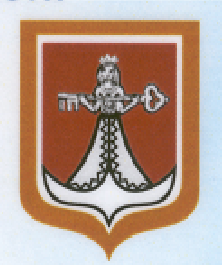 